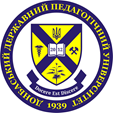 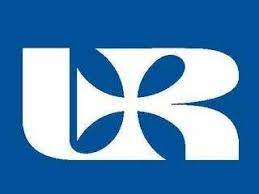 МІНІСТЕРСТВО МОЛОДІ ТА СПОРТУ УКРАЇНИДВНЗ «ДОНБАСЬКИЙ ДЕРЖАВНИЙ ПЕДАГОГІЧНИЙ УНІВЕРСИТЕТ» (УКРАЇНА)ЖЕШУВСЬКИЙ УНІВЕРСИТЕТ (ПОЛЬЩА)ІНФОРМАЦІЙНИЙ ЛИСТШановні колеги, студенти, аспіранти!У межах реалізації проєкту«Цифровий освітній простір: українсько-польський досвід»(дата реалізації проєкту 18.10.21р. – 22.10.21р.) запрошуємо до участі в науково-методичному семінарі «Цифровий освітній простір: українсько-польський досвід», який проходитиме ОНЛАЙН 18.10.21р. - 22.10.21р. у ZOOM (84116, Україна, Донецька область, м. Слов’янськ, вул. Батюка, 19, головний корпус Донбаського державного педагогічного університету, конференцзал, ауд. 201 / Українсько-польський міжнародний центр освіти і науки ДДПУ, ауд. 214).Партнерами проєкту та учасниками семінару є провідні науковці Жешувського університету (Польща).Секції науково-методичного семінару:Цифрове контент-навчання у ЗВО.Цифрові технології в освітньому процесі ЗЗСО.Кожен учасник матиме можливість безкоштовно отримати сертифікат про участь (40 год.).У межах семінару 21.10.21 р. відбудеться засідання круглого столу «Цифрова освіта в інклюзії: від теорії до практики» за участі завідувача кафедри технологій корекційної та інклюзивної освіти, наукового консультанта з питань організаційно-педагогічних умов інтеграції дітей з особливими освітніми потребами в загальноосвітній простір обласних базових шкіл – ЗОШ № 5 профільного навчання м. Бахмута та ЗОШ № 15 м. Слов’янська Донецької обласної ради, професора ДДПУ Дмитрієвої І.В.Результатами участі в проєкті є випуск наукових статей за тематикою семінару в збірнику наукових праць, що індексується в базі даних Index Copernicus https://journals.indexcopernicus.com/search/details?id=45848&lang=pl.Охочі надрукувати статтю БЕЗКОШТОВНО до 10 жовтня 2021 р. можуть надіслати матеріали на електронну адресу olenaishutina@gmail.com. Вимоги до статті дивись за покликанням: http://profped.ddpu.edu.ua/, http://pptma.dn.ua/index.php/en/.Особливо запрошуємо молодь віком до 35 років!!!!Просимо подати заявки до01жовтня 2021 року на електронну адресу: ruslana-padalka@i.uaЧекаємо на Ваші виступи!ОргкомітетКоординатори заходу:Падалка Руслана Миколаївна – 0507676173Колган Олена Володимирівна – 0509170492Адреса оргкомітету:Кафедра української мови та літературиДонбаський державний педагогічний університетвул. Батюка, 19, м. Слов’янськ, 84116, ауд. 204Анкета-заявка учасника Прізвище ___________________________________________________Ім’я ________________________________________________________По батькові _________________________________________________Місто, село__________________________________________________Навчальний заклад__________________________________________Посада_____________________________________________________Вік________________________________________________________Контактнийтелефон ___________________________________________E-mail _______________________________________________________Номер секції_______________________________________________Назва виступу_________________________________________________Назва статті у фаховому виданні (для охочих) (БЕЗКОШТОВНО)_____________________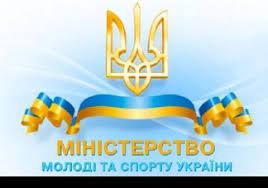 